OŚWIADCZENIEDO WNIOSKU O UDZIELENIE KREDYTU GOTÓWKOWEGO ,,WYGODNY KREDYT”(dotyczy Klientów uczestniczących w Akcji promocyjnej/ Konkursie EKO fortuna*)Numer wniosku:    z dnia --  r.       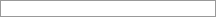 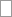 Filia/ Oddział w     numer modulo:    Numer umowy: ///I. DANE WNIOSKODAWCÓWII. TREŚĆ OŚWIADCZENIANiniejszym oświadczam/-y, że w przypadku udzielenia mi/nam przez Bank kredytu ,,Wygodny kredyt” zobowiązuję/-my się przeznaczyć co najmniej 20 % środków z tego kredytu na cele ekologiczne, polegające na zakupie towarów i urządzeń ekologicznych typu:okna i drzwi zewnętrzne, które podnoszą efektywność energetyczną,materiały do ocieplenia stropu piwnicy, podłogi, ściany zewnętrzne, dach, strop, odnawialne źródła energii, takie jak: kolektory słoneczne, ogniwa fotowoltaiczne, pompy ciepła, przydomowe wiatraki, wentylacja z odzyskiem ciepła, przydomowe elektrownie wodne, urządzenia, które korzystają 
z biomasy,domowe stacje uzdatniania wody z ujęć własnych,system odzysku wody deszczowej i inne inwestycje z zakresu ochrony wód,przydomowe oczyszczalnie ścieków, kotły centralnego ogrzewania spełniające wymagania klasy 5 według normy PN-EN 303–5:2012,ekoarmatura, elektrooszczędny sprzętu AGD,rowery i inny sprzęt sportowy,samochody osobowe z napędem elektrycznym.Na żądanie Banku Spółdzielczego w Legionowie zobowiązuję/-emy się do przedstawienia dowodów zakupu towarów i urządzeń ekologicznych. Niniejsze oświadczenie stanowi załącznik do Wniosku o udzielenie kredytu gotówkowego „Wygodny kredyt”.* na warunkach określonych w Regulaminie akcji promocyjnej i konkursu pod nazwą „EKO fortuna”Wnioskodawca IWnioskodawca IIImionaNazwiskoPESEL________________________________________miejscowość, data________________________________________                      podpis Wnioskodawcy I________________________________________podpis Wnioskodawcy II